						Asti, 19/12/2017				Ai REFERENTI designati per il GRUPPO interno di LAVORO				    COMMISSIONE MENSA IC1 AT				ATTIIl DIRIGENTE SCOLASTICOViste	le Linee Guida per la costituzione e il funzionamento delle commissioni mensaEmanate dal Comune di AstiVisto 	il verbale del Consiglio di Istituto del 22/11/2017DESIGNAi seguenti Referenti per il GRUPPO di LAVORO INTERNO commissione mensa A.Sc. 2017/18n. 2 GENITORI  BRIGNOLO Roberta e ANGELOME’ ValeriaCOORDINAMENTO affidato a :PRESIDENTE Commissione Mensa Sig. ZANNA RobertoVICE-PRESIDENTE Commissione Mensa e Referente nucleo di coordinamento Sig.ra BARBARO RobertaIl gruppo di lavoro assume compiti di sostegno e di supporto al nucleo di coordinamento mensa designato per l’A.Sc. 2017/18.IL DIRIGENTE SCOLASTICOF.to Dott.ssa Alessandra LONGO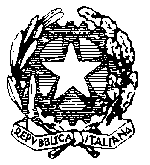 ISTITUTO  COMPRENSIVO 1	Via Sardegna, 5- 14100   ASTI   Tel. 0141 594315C.F. 92069920053     Cod. mecc. ATIC81800Remail: atic81800r@istruzione.itattuale sito web :   www.istitutocomprensivo1asti.gov.itISTITUTO  COMPRENSIVO 1	Via Sardegna, 5- 14100   ASTI   Tel. 0141 594315C.F. 92069920053     Cod. mecc. ATIC81800Remail: atic81800r@istruzione.itattuale sito web :   www.istitutocomprensivo1asti.gov.it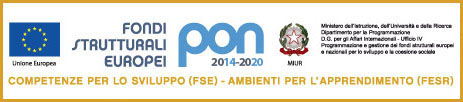 CODICE PROGETTO10.8.1.A3-FESRPON-PI-2015-200